FAITHFUL FRIAR REPORTGod is the Creator and Ruler of the universe. He alone is independent because He alone exists of Himself. All other things have received existence from Him and thus are dependent upon Him.  God is eternal. He has always existed; He always has been and always will be. God is a pure spirit, a sovereign intelligence who has no body and who cannot be perceived by our senses. Present everywhere, He can penetrate our most secret thoughts; all powerful, He can do all things. He governs all by his love, His mercy, and His justice, and nothing comes about without His command or without His permission. God is infinitely good, infinitely holy, infinitely just; in a word, He is infinitely perfect; He possesses without restrictions or measure all perfections.GARRIGAN 4TH DEGREE PRAYER LIST
Please keep the following in your prayersFather Paul Albenesius, Father Dennis Meinen, Father Thomas Topf, Father Paul Bormann, Sister Jean Marie, Greg Horan, Doris Ott, Rick Davis, Mark Nixa, Sandy Bokemper, Gene Waag, Sharon Seuntjens, Mike Boggs, Barb Cogdill, Steve Cogdill Jr., Patricia LeClair, Marcia Goeden, Robert Goeden, Larry Kastrup, Emory Graftis, Valentin Magana, Ed Womack, Ann Womack, Julie Riedy, Jean Butler, Jack Garthright. Roxanne Winterfield, Jerry Reinert, Tammy Pasker, Jim Harvey, Jerome Puhl, Bob Kenaley, Ruth Kenaley, Hilda Luna, Jim Coy, Dennis Todd, Ronald Lansink, Lyle Spieler, Michael Peters, Larry Harrington, Jesse Padilla, Manuel Luna, Arden Gale, Bob Duncan, Tom Huls, Doug Peters, Francis Palmersheim, Michael Hays, Terri Mareau, Persecuted clergy and any others we may have missed.A Prayer for HealingHeavenly Father, ever caring, ever strong, stand by our family and friends in their time of need.  We lift up our prayers especially for (Names)who are facing health issues and illnesses today.  Look after them and grant them healing and peace.  Give them hope and courage as they continue to go through difficult days. Comfort their pain, calm their fears and surround them with your peace and love. We sincerely pray also for others who are going through difficult days with their health care issues. We ask you bring healing, comfort and peace into their bodies.  Fill them with your restorative spirit so they experience the healing power of your love. Lord Almighty God continue your blessings for the doctors and healthcare workers. Enlighten and guide them as they care for those who are also struggling with healthcare issues.  Lend them your healing touch and use them as instruments for those recovering from illness.In Jesus name,   Amen Knights of Columbus Fourth Degree 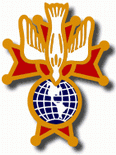 Garrigan Assembly525 S. Irene St.Sioux City, IA  51106KC265Garrigan.weebly.com 	    May, 2022OFFICERSFaithful Friar         			Rev. Dennis W. Meinen	 712-258-9120Faithful Navigator			Edward Womack		 712-219-0374Faithful Captain			Jim Sanders			 712-259-5399Faithful Pilot				Ricardo Rocha		    	 712-899-3700Faithful Admiral			Stan Rolfes			 712-551-6943Faithful Comptroller			Marty Pasker		     	 712-276-3672Faithful Scribe				Mark Fachman		 712-333-2760Faithful Purser				John Staiert			 712-898-9891Faithful Inner Sentinel		Gerald Reinert	    	             712-258-5666Faithful Outer Sentinel		David Butler			 712-823-8687	Faithful 1 yr. Trustee			Michael Koch			 712-574-9334Faithful 2 yr. Trustee			Donnis Rogers			 712-239 4529Faithful 3yr.  Trustee			Donald Davis			 712-216-0415Faithful Chalice Society		Ricardo Rocha  	             712-568-2231Faithful Web Master			Michael Peters			 712-259-6225 UPCOMING MEETINGS                                                                                                  May 19, 2022     Regular meeting at St Mary’s Church Mapleton, IA.  Social at 6:15, Dinner at 6:45 with meeting to followJune 16, 2022    Regular Meeting at Sacred Heart Church, 800 N. Main  Ida Grove, IA          Social at 6:15, Dinner at 6:45 with meeting to followJuly 21, 2022	   Regular Meeting at Sioux City Immaculate Conception Parish Hall, 1212 Morningside Ave.  Social at 6:15 and Dinner at 6:45 Meeting to follow.Faithful Navigator Comments The State Convention was held on April 29, 30, and May 1 in Coralville, IA. At the Exemplification on Friday afternoon, 22 new Knights entered the Fourth Degree. I do not know if any are entering Garrigan Assembly. Over all it was a good convention filled with good will and very spiritual. The main focus was on membership. Currently membership statewide is declining. In order to continue the patriotic and spiritual goals of our Iowa Assemblies of the fourth Degree it is incumbent upon us all to encourage our Third Degree members to advance to the Fourth Degree and participate in the meetings and activities. I encourage everyone to go to the state website for a complete summary of our Fourth Degree meetings at the convention.We will be having election of Officers at our meeting in Mapleton on May 19. It important that we have a good tourn out for this meeting. Nominations are still open, so if you want to nominate someone for an office, you need to be at this meeting. Our officers do not have to be from Sioux City. Our Assembly is made up of councils from Akron, Hawarden, Onawa, Mapleton and Danbury, Ida Grove Holstein, Moville  and all of the Councils from Sioux City. We do rotate our meetings to some of the outlying Councils, so it would be nice to have some officers from the outlying Councils. Our Faithful Comptroller wishes to step down as he is away from Sioux City during dues collection time, so this is one office that will need to be filled.    Faithful Navigator comments continuedOn May 30, Memorial Day, there will be Mass at Calvary Cemetery and a Honor Guard will be needed for this. Please try to attend if possible. Be there by 8:30  Please pray for the people of the Ukraine to help them through the terrible destruction that Russia is imposing on them2022 Dues are now due. Please pay them promptly. Edward Womack, Faithful Navigator Garrigan Assembly 265Faithful Pilots Report4-24, 2022  Divine Mercy Sunday at Sioux City St Michaels Church:Ricardo Rocha, Jim Sanders, Michael Hays, Michael Peters, Michael Koch, Bernard Allassouma4-24, 2022   Honor Guard Needed:30 May, 2022   Memorial Day at Calvary Cemetery. Be there at 8:30 for the 9:00 Mass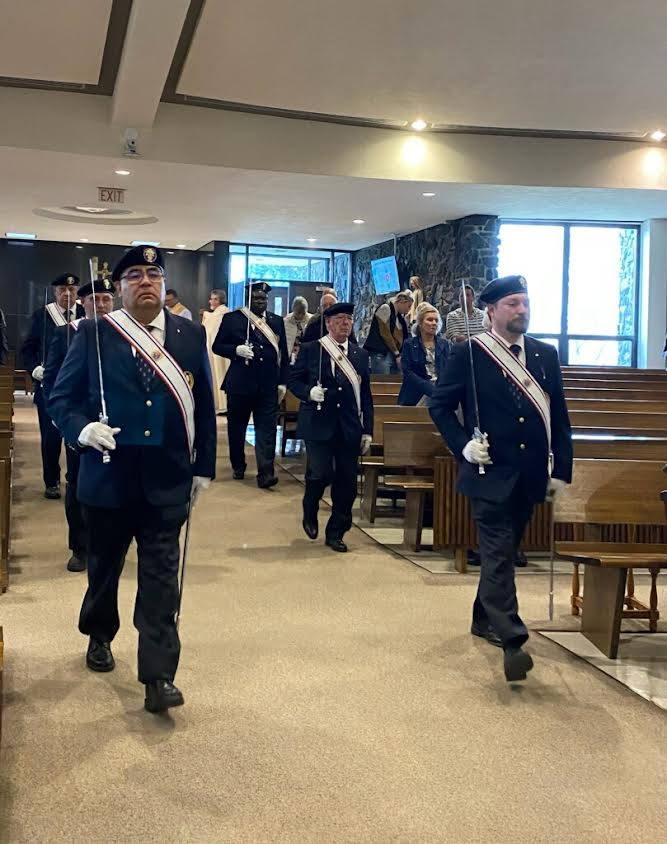 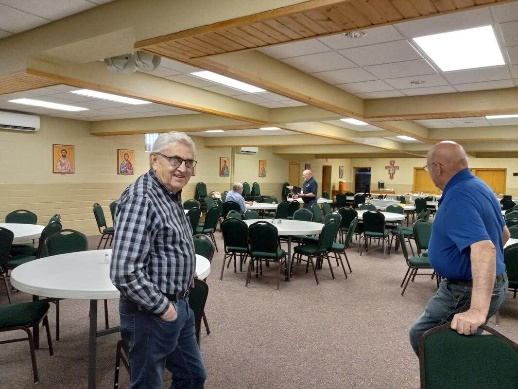 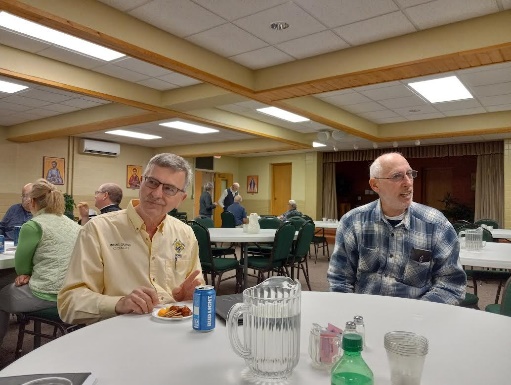 